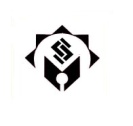 دانشگاه البرز        لیست دروس ترمیک  رشته  آمار  مقطع کارشناسی ارشد ترم  اولدروستعداد واحدترم  اولاستنباط آماری 14ترم  اولآنالیز چند متغیره1(مدلهای خطی 1)4ترم  اولجمع واحد 8 واحدترم  دوم دروستعداد واحدترم  دوم استنباط آماری24ترم  دوم آنالیز ریاضی 24ترم  دوم جمع واحد 8واحدترم  سومدروستعداد واحدترم  سوماحتمال 14ترم  سوممباحث مخصوص4ترم  سومسمینار2ترم  سومجمع واحد 10واحدترم چهارمدروستعداد واحدترم چهارمپایان نامه6ترم چهارمجمع واحد  کل32 واحد